    2021年行銷傳播傑出貢獻獎_作品報名表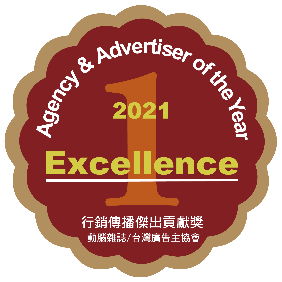 【年度傑出設計_視覺設計獎】報獎公司名稱作品名稱客戶公司名稱作品聯絡人資料作品聯絡人資料作品聯絡人資料作品聯絡人資料姓名職稱連絡電話E-mail具體事蹟★特別提醒：請就報名獎項獎勵重點，特別聚焦及量身說明，將提高參賽作品的吸引力。建議參閱本屆評審觀點 : https://www.brain.com.tw/news/articlecontent?ID=49953&sort=具體事蹟★特別提醒：請就報名獎項獎勵重點，特別聚焦及量身說明，將提高參賽作品的吸引力。建議參閱本屆評審觀點 : https://www.brain.com.tw/news/articlecontent?ID=49953&sort=具體事蹟★特別提醒：請就報名獎項獎勵重點，特別聚焦及量身說明，將提高參賽作品的吸引力。建議參閱本屆評審觀點 : https://www.brain.com.tw/news/articlecontent?ID=49953&sort=具體事蹟★特別提醒：請就報名獎項獎勵重點，特別聚焦及量身說明，將提高參賽作品的吸引力。建議參閱本屆評審觀點 : https://www.brain.com.tw/news/articlecontent?ID=49953&sort=作品介紹(說明作品特色、設計理念及與市場上的差異性)(說明作品特色、設計理念及與市場上的差異性)(說明作品特色、設計理念及與市場上的差異性)執行總預算區間(  NT$                ~ NT$               )(  NT$                ~ NT$               )(  NT$                ~ NT$               )市場背景（說明市場概況與欲解決的問題）（說明市場概況與欲解決的問題）（說明市場概況與欲解決的問題）定位與目標族群（說明此作品的定位及目標族群）（說明此作品的定位及目標族群）（說明此作品的定位及目標族群）其他加分事蹟（可提出國內外獲獎紀錄、參展事蹟以及是否帶動產品銷售量等）（可提出國內外獲獎紀錄、參展事蹟以及是否帶動產品銷售量等）（可提出國內外獲獎紀錄、參展事蹟以及是否帶動產品銷售量等）客戶推薦（客戶推薦，列舉公司職稱與客戶姓名或提交推薦函）（客戶推薦，列舉公司職稱與客戶姓名或提交推薦函）（客戶推薦，列舉公司職稱與客戶姓名或提交推薦函）備註備註備註備註應繳資料如未盡齊全，籌備會將主動聯絡參賽者補齊資料。本表以五頁為限，超出不予使用。此表請以PDF檔案格式繳交，檔案限15MB。請以報獎公司_獎項類別_獎項名稱作為檔名。 Ex動腦雜誌_整合行銷獎_43周年campaign如有補充簡報也請以PDF檔案格式呈現（限15MB）。請於規定的作品上傳時間內(9/20-10/8)上傳此作品報名表，及其他作品簡報、照片、影片等補充資料。應繳資料如未盡齊全，籌備會將主動聯絡參賽者補齊資料。本表以五頁為限，超出不予使用。此表請以PDF檔案格式繳交，檔案限15MB。請以報獎公司_獎項類別_獎項名稱作為檔名。 Ex動腦雜誌_整合行銷獎_43周年campaign如有補充簡報也請以PDF檔案格式呈現（限15MB）。請於規定的作品上傳時間內(9/20-10/8)上傳此作品報名表，及其他作品簡報、照片、影片等補充資料。應繳資料如未盡齊全，籌備會將主動聯絡參賽者補齊資料。本表以五頁為限，超出不予使用。此表請以PDF檔案格式繳交，檔案限15MB。請以報獎公司_獎項類別_獎項名稱作為檔名。 Ex動腦雜誌_整合行銷獎_43周年campaign如有補充簡報也請以PDF檔案格式呈現（限15MB）。請於規定的作品上傳時間內(9/20-10/8)上傳此作品報名表，及其他作品簡報、照片、影片等補充資料。應繳資料如未盡齊全，籌備會將主動聯絡參賽者補齊資料。本表以五頁為限，超出不予使用。此表請以PDF檔案格式繳交，檔案限15MB。請以報獎公司_獎項類別_獎項名稱作為檔名。 Ex動腦雜誌_整合行銷獎_43周年campaign如有補充簡報也請以PDF檔案格式呈現（限15MB）。請於規定的作品上傳時間內(9/20-10/8)上傳此作品報名表，及其他作品簡報、照片、影片等補充資料。